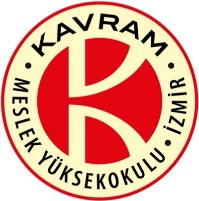 KESİN TEMİNAT MEKTUBU[Muhatap İdarenin Adı]_ _/_ _/_ _ _ _No:.................İdarenizce yapılan ihale sonucunda Sanal Stüdyo Kurulumu ve Malzeme  Alımı işini taahhüt eden yüklenici [yüklenicinin adı ve soyadı/ticaret unvanı]‘nın Vakıf Yükseköğretim Kurumları İhale Yönetmeliğine ile ihale dokümanı ve sözleşme hükümlerini yerine getirmek üzere vermek zorunda olduğu kesin teminat tutarı [kesin teminatın tutarı]……….. [bankanın adı] garanti ettiğinden, yüklenici; taahhüdünü anılan Kanunlar ile ihale dokümanı ve sözleşme hükümlerine göre kısmen veya tamamen yerine getirmediği takdirde,Protesto çekmeye, hüküm ve adı geçenin iznini almaya gerek kalmaksızın ve [yüklenicinin adı] ile idareniz arasında ortaya çıkacak herhangi bir uyuşmazlık ve bunun akıbet ve kanuni sonuçları dikkate alınmaksızın, yukarıda yazılı tutarı ilk yazılı talebiniz üzerine derhal ve gecikmeksizin idarenize nakden ve tamamen, talep tarihinden ödeme tarihine kadar geçen günlere ait kanuni faiziyle birlikte ödeyeceğimizi [bankanın adı] nın imza atmaya yetkili temsilcisi ve sorumlusu sıfatıyla ve [bankanın adı] ad ve hesabına taahhüt ve beyan ederiz. Bu teminat mektubu _ _/_ _/_ _ _ _ tarihine kadar geçerli olup, bu tarihe kadar elimize geçecek şekilde tarafınızdan yazılı tazmin talebinde bulunulmadığı takdirde hükümsüz olacaktır.                [bankanın adı]                                                                                              [banka  şubesinin adı]                    
                                                                                                                       Şubesi                                                                                             [banka   ] yetkililerinin                                                                                                İsim, unvan ve imzası